  ИТОГОВЫЙ ДОКУМЕНТ ПУБЛИЧНЫХ СЛУШАНИЙПубличные слушания назначены  Постановлением Главы муниципального образования « Омский сельсовет»   Ненецкого  автономного  округа                        от 08 ноября 2017 года_ № 3 ______________________________________________         (правовой акт  органа  местного самоуправления)от "08" ноября 2017 г. N 3Тема публичных слушаний:     Проект Правил благоустройства территории муниципального образования «Омский сельсовет» Ненецкого автономного округа»     Дата проведения публичных слушаний "17" ноября 2017 г.Председатель                                                          И.В. МихееваСекретарь                                                               Л.А. ИвановаИнформационный бюллетень №48, 2017 Издатель:  Администрация МО «Омский сельсовет» НАО, Совет депутатов МО  «Омский сельсовет» НАО. Село Ома, редактор  Кокин Е.А. Тираж 30 экз. Бесплатно. Отпечатано на принтере Администрации МО «Омский сельсовет» НАО.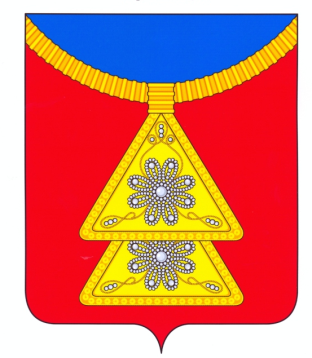  N п/пВопросы,  вынесенныена обсуж- дение     N рекоменда-ции         Предложения уча-стников публич- ных слушаний,   дата их внесенияПредложение  вне-сено (Ф.И.О. уча-стника  публичныхслушаний  (назва-ние организации) Итоги  рассмотрения вопроса (поддержано или  отклонено участника-ми публичныхслушаний)   1.Проект Правил благоустройства территории муниципального образования «Омский сельсовет» Ненецкого автономного округа»Решение:1. Процедура проведения публичных слушаний по проекту Правил благоустройства территории МО «Омский сельсовет» НАО соблюдена и соответствует требованиям действующего законодательства Российской Федерации, в связи с чем публичные слушания 17.11.2017 считать состоявшимися.2. Одобрить проект Правил благоустройства территории МО «Омский сельсовет» НАО.3. Направить протокол публичных слушаний и заключение о результатах публичных слушаний, проект Правил благоустройства территории МО «Омский сельсовет» НАО в Совет депутатов муниципального образования «Омский сельсовет» Ненецкого автономного округа для утверждения. 